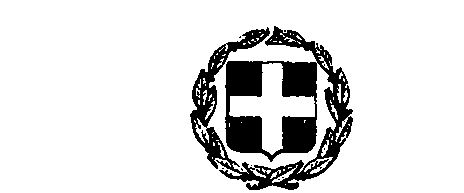 Δεν χρειάζεται πανικός !Μένουμε ασφαλείς τηρώντας αυστηρά τα μέτρα προστασίας, χρησιμοποιούμε μάσκα προσώπου, αποφεύγουμε τις χειραψίες και χρησιμοποιούμε αντισηπτικά. Ενημερωνόμαστε μόνο από τους επίσημους φορείς.Εξυπηρέτηση  Κοινού στις υπηρεσίες του Δήμου ΕυρώταΣε όλες τις υπηρεσίες του Δήμου Ευρώτα, επιβάλλεται η χρήση μάσκας προστασίας και οι συναλλασσόμενοι θα εισέρχονται ένας ένας, με σειρά προτεραιότητας και θα τηρούν μεταξύ τους απόσταση 1,5 μέτρου.   Ο  Δήμαρχος Δήμος  ΒέρδοςΕΝΗΜΕΡΩΣΗ ΓΙΑ ΚΟΡΩΝΟΪΟ